ProjektasLAZDIJŲ RAJONO SAVIVALDYBĖS TARYBASPRENDIMASDĖL PRITARIMO VAIKŲ DIENOS CENTRŲ VEIKLOS 2020–2021 METŲ PROJEKTAMS IR JŲ DALINIO FINANSAVIMO2019 m. spalio 14 d. Nr. 34-169LazdijaiVadovaudamasi Lietuvos Respublikos vietos savivaldos įstatymo 16 straipsnio 4 dalimi, Vaikų dienos centrų veiklos projektų atrankos konkurso 2020–2021 metais nuostatų, patvirtintų Lietuvos Respublikos socialinės apsaugos ir darbo ministro 2019 m. rugsėjo 9 d. įsakymu Nr. A1-513 „Dėl Vaikų dienos centrų veiklos projektų atrankos konkurso 2020–2021 metais nuostatų patvirtinimo“, 6 punktu, Lazdijų rajono savivaldybės 2011–2020 metų strateginio plėtros plano, patvirtinto Lazdijų rajono savivaldybės tarybos 2011 m. birželio 29 d. sprendimu Nr. 5TS-61 „Dėl Lazdijų rajono savivaldybės strateginio plėtros plano patvirtinimo“, III prioriteto „Žmogiškųjų išteklių ir socialinė plėtra“ 3.3 tikslo „Užtikrinti gyventojų socialinį saugumą“ 3.3.1 uždaviniu „Užtikrinti socialinių paslaugų prieinamumą ir įvairovę“ ir 3.5 tikslo „Plėtoti naujovėms imlią, pažangią visuomenę“ 3.5.3 uždaviniu „Remti kaimo bendruomenių veiklą bei jų iniciatyvas“, atsižvelgdama į viešosios įstaigos Lazdijų socialinių paslaugų centro 2019–09-20 raštą Nr. SPCS-338 „Dėl Vaikų dienos centro projekto „Po pamokų“ įgyvendinimo 2020 m.“, Krosnos miestelio bendruomenės komiteto 2019-10-01 raštą Nr. K-23 „Dėl prisidėjimo prie projekto išlaidų“, Lazdijų rajono Vidzgailų kaimo bendruomenės komiteto 2019-09-10 raštą Nr. 2-3089 „Dėl pritarimo Vidzgailų kaimo bendruomenės projektui „Vaikų laikas“ ir jo dalinio finansavimo“, Varnėnų kaimo bendruomenės 2019-10-02 raštą Nr. S-11 „Dėl prisidėjimo prie projekto „Varnėnų kaimo bendruomenės vaikų dienos centras“, Lazdijų rajono savivaldybės Seirijų bendruomenės komiteto 2019-09-26 raštą Nr. BS-10 „Dėl Vaikų dienos centro projekto įgyvendinimo 2020–2021 m.“ ir Veisiejų seniūnijos bendruomenės komiteto 2019-10-03 raštą Nr. 2-3376 „Dėl Vaikų dienos centro projekto įgyvendinimo 2020–2021 m.“, Lazdijų rajono savivaldybės taryba  n u s p r e n d ž i a: 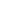 Pritarti šių organizacijų rengiamiems projektams: Viešosios įstaigos Lazdijų socialinių paslaugų centro; Krosnos miestelio bendruomenės komiteto;  Lazdijų rajono Vidzgailų kaimo bendruomenės komiteto; Varnėnų kaimo bendruomenės; Seirijų bendruomenės komiteto; Veisiejų seniūnijos bendruomenės komiteto.2. Numatyti 2020–2021 metų Lazdijų rajono savivaldybės biudžete 10 procentų savivaldybės biudžeto lėšų nuo visos, iš Lietuvos Respublikos socialinės apsaugos ir darbo ministerijos gautos Lietuvos Respublikos valstybės biudžeto lėšų, sumos vaikų dienos centrų projektams įgyvendinti.3. Nustatyti, kad šis sprendimas gali būti skundžiamas Lietuvos Respublikos administracinių bylų teisenos įstatymo nustatyta tvarka ir terminais.Savivaldybės merė                                                                                                    Ausma Miškinienė			Rima Šukienė, tel. (8 318) 66 106LAZDIJŲ RAJONO SAVIVALDYBĖS TARYBOS SPRENDIMO„DĖL PRITARIMO VAIKŲ DIENOS CENTRŲ VEIKLOS 2020-2021 METŲ PROJEKTAMS IR JŲ DALINIO FINANSAVIMO“ PROJEKTOAIŠKINAMASIS RAŠTAS2019-10-07Lazdijų rajono savivaldybės tarybos sprendimo projektas „Dėl pritarimo Vaikų dienos centrų veiklos 2020–2021 metų projektams ir jų dalinio finansavimo“ parengtas vadovaujantis Lietuvos Respublikos vietos savivaldos įstatymo 16 straipsnio 4 dalimi, Vaikų dienos centrų veiklos projektų atrankos konkurso 2020–2021 metais nuostatų, patvirtintų Lietuvos Respublikos socialinės apsaugos ir darbo ministro 2019 m. rugsėjo 9 d. įsakymu Nr. A1-513 „Dėl Vaikų dienos centrų veiklos projektų atrankos konkurso 2020–2021 metais nuostatų patvirtinimo“, 6 punktu, Lazdijų rajono savivaldybės 2011–2020 metų strateginio plėtros plano, patvirtinto Lazdijų rajono savivaldybės tarybos 2011 m. birželio 29 d. sprendimu Nr. 5TS-61 „Dėl Lazdijų rajono savivaldybės strateginio plėtros plano patvirtinimo“, III prioriteto „Žmogiškųjų išteklių ir socialinė plėtra“ 3.3 tikslo „Užtikrinti gyventojų socialinį saugumą“ 3.3.1 uždaviniu „Užtikrinti socialinių paslaugų prieinamumą ir įvairovę“ ir 3.5 tikslo „Plėtoti naujovėms imlią, pažangią visuomenę“ 3.5.3 uždaviniu „Remti kaimo bendruomenių veiklą bei jų iniciatyvas“, atsižvelgdama į viešosios įstaigos Lazdijų socialinių paslaugų centro 2019–09-20 raštą Nr. SPCS-338 „Dėl Vaikų dienos centro projekto „Po pamokų“ įgyvendinimo 2020 m.“, Krosnos miestelio bendruomenės komiteto 2019-10-01 raštą Nr. K-23 „Dėl prisidėjimo prie projekto išlaidų“, Lazdijų rajono Vidzgailų kaimo bendruomenės komiteto 2019-09-10 raštą Nr. 2-3089 „Dėl pritarimo Vidzgailų kaimo bendruomenės projektui „Vaikų laikas“ ir jo dalinio finansavimo“, Varnėnų kaimo bendruomenės 2019-10-02 raštą Nr. S-11 „Dėl prisidėjimo prie projekto „Varnėnų kaimo bendruomenės vaikų dienos centras“, Lazdijų rajono savivaldybės Seirijų bendruomenės komiteto 2019-09-26 raštą Nr. BS-10 „Dėl Vaikų dienos centro projekto įgyvendinimo 2020–2021 m.“ ir Veisiejų seniūnijos bendruomenės komiteto 2019-10-03 raštą Nr. 2-3376 „Dėl Vaikų dienos centro projekto įgyvendinimo 2020–2021 m.“.Nuostatų 6 punkte nurodyta, kad Pareiškėjas privalo turėti ne mažiau kaip 10 procentų savo lėšų ar lėšų, gautų iš kitų teisėtų finansavimo šaltinių, nuo visos, iš Lietuvos Respublikos socialinės apsaugos ir darbo ministerijos prašomos, Lietuvos Respublikos valstybės biudžeto lėšų sumos.Vaikų dienos centrų veiklos projektų atrankos konkursui 2020–2021 metais paraiškas planuoja teikti:Viešoji įstaiga Lazdijų socialinių paslaugų centras. Krosnos miestelio bendruomenės komitetas. Lazdijų rajono Vidzgailų kaimo bendruomenės komitetas.Varnėnų kaimo bendruomenė.Seirijų bendruomenės komitetas.Veisiejų seniūnijos bendruomenės komitetas.Visa iš Lietuvos Respublikos socialinės apsaugos ir darbo ministerijos prašoma suma Vaikų dienos centrų veiklos projektams 2020–2021 m. įgyvendinti – 192,0 tūkst. Eur. Tam tikslui iš savivaldybės biudžeto papildomai reikėtų ne mažiau kaip 9,6 tūkst. Eur per metus. Savivaldybės biudžeto lėšos būtų skiriamos įgyvendinti ir (ar) prisidėti prie Vaikų dienos centrų projektų įgyvendinimo.Galimos neigiamos pasekmės – nėra.Dėl sprendimo projekto pastabų ir pasiūlymų negauta.Sprendimo projektą parengė Lazdijų rajono savivaldybės administracijos Socialinės paramos skyriaus vedėjo pavaduotoja Rima Šukienė.Socialinės paramos skyriaus vedėjo pavaduotoja 			        Rima Šukienė